Приглашаем в заповедник «Ростовский»!Подготовил: Колодяжный Даниилучащийся 11 «А» класса                                                                   МБОУ ОСОШ №3                                                                   Ростовская область, Орловский район,                                                                     п. Орловский,                                                                   ул. Коммунальная, 158                                                                 Руководитель: Колодько Валентина Николаевна                                             учитель химии и биологииВ Ростовской области сохранились нетронутые, заповедные уголки природы. Они играют важнейшую роль в сохранении и восстановлении ресурсов живой природы.Единственная степная зона в Европе, имеющая статус охраняемой территории, находится в нашем Орловском районе – государственный природный биосферный заповедник «Ростовский». Это уникальный природный эталон дикой природы, зовущий к себе на встречу с морем цветущего ковыля, безмолвными солеными озерами, интересным миром растений и животных. 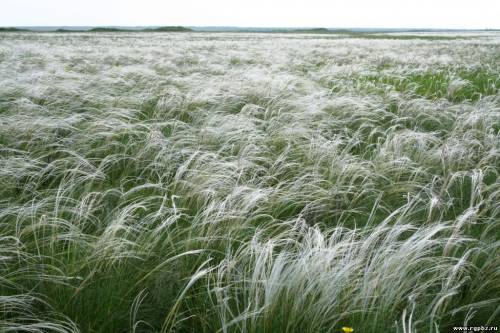 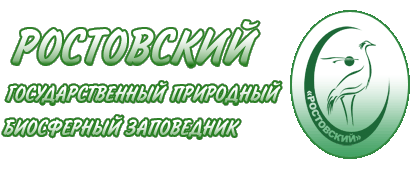 Степь ковыльная.Прошло более 20 лет с момента создания заповедника «Ростовский». За эти годы начал восстанавливаться растительный покров степи, возросло количество гнездящихся и пролетных особей журавля-красавки, гусей, краснозобой казарки, пеганки, огаря, большого кроншнепа и ряда других птиц, что связано с ликвидацией фактора беспокойства и создания здесь зоны покоя.Я приглашаю вас в путешествие по двум экологическим тропам «Загадки Манычской долины» и «Лазоревый цветок», которые действуют на территории охранной зоны заповедника. 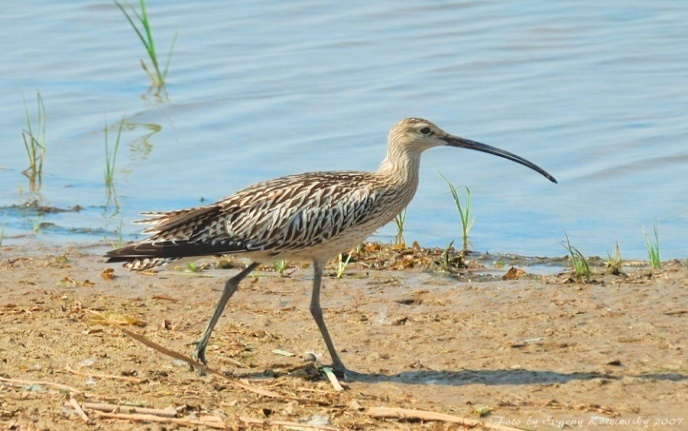 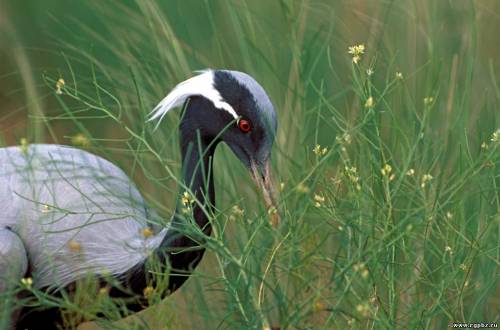                          Журавль красавка.                Большой кроншнеп.Во время экскурсии «Лазоревый цветок» вы узнаете историю создания заповедника, познакомитесь с его растительным и животным миром, особенностях полосного лесоразведения, увидите крупнейший водоем этих мест – озеро Маныч-Гудило, услышите рассказ о табуне одичавших лошадей. Впервые вопрос о необходимости заповедования степей поставил ученый почвовед В.В. Докучаев. Заповедник имеет федеральный статус, сформирован из 4 отдельно расположенных участков: Островной, Стариковский, Краснопартизанский, Цаган-Хаг и находятся в Орловском и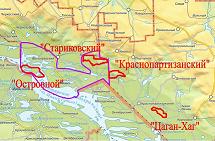 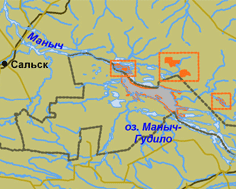 Ремонтненском районах Ростовской области. Участки вытянуты цепочкой вширотном направлении по правобережью Манычской долины.   На территории заповедника «Ростовский» находятся пресные и соленые водоемы с характерной околоводной растительностью и животным миром. Было зарегистрировано 410 видов высших сосудистых растений: касатик карликовый, люцерна жёлтая, полынь австрийская, тысячелистник, пижма, шалфей идругие. Многие из них являются лекарственными растениями.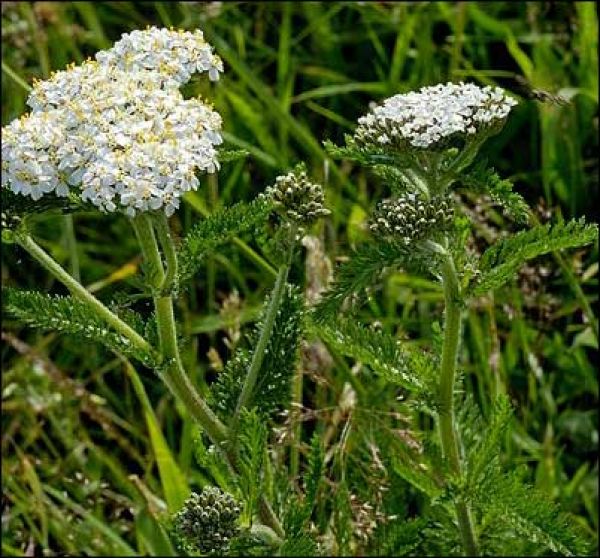 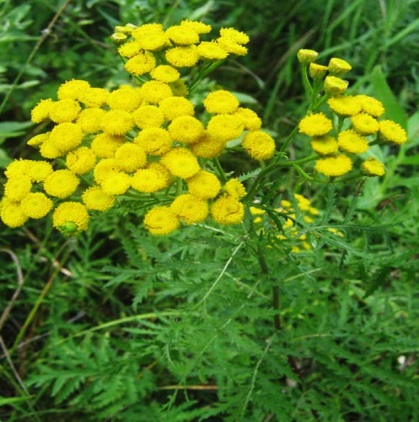 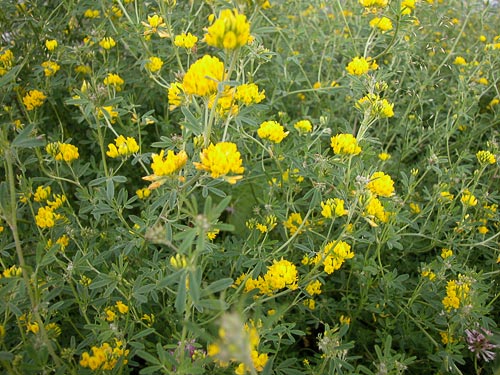 Люцерна желтая.              	Пижма.				Тысячелистник.                  По днищам балок развита растительность засоленных почв. Произрастают солеросы. В начале лета заросли солеросов имеют вид ярко-зеленых лужаек сочной растительности. С приближением осенних заморозков в их тканях образуется пигмент антоциан, придающий стеблям красный цвет. Среди выгоревшей осенней степи лужайки и русла ручьев балок, покрытых солеросом, выглядят очень необычно.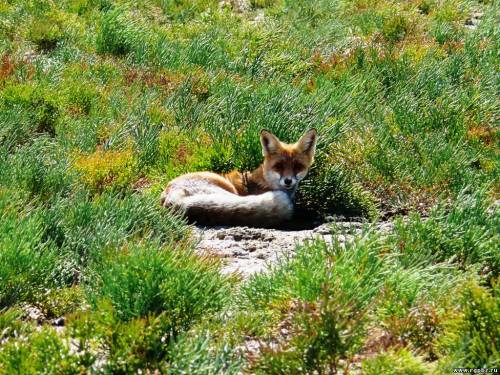 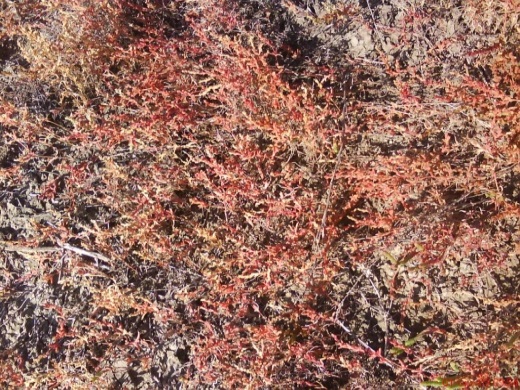 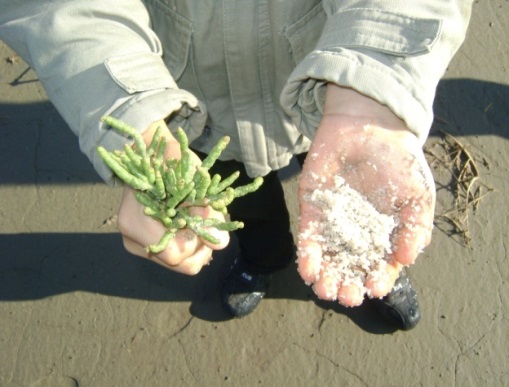 В заповеднике растёт предок голландских тюльпанов. Каждую весну над ковылью и житняком плывёт чудный цветочный аромат. Так пахнет тюльпан Шренка. На Дону его издавна именуют лазоревым цветком.Особое место он занимает в казачьих легендах и поверьях. Цветок лазоревый - дикий степной тюльпан, распускающийся на короткое время в весенней степи. Встречаются красные, жёлтые, иногда белые, сиреневые лазорики и другие переходные тона. Из-за редкости своей поселился лазорик на страницах Красной книги. Хочется верить, что не исчезнет он навсегда. Ведь лазоревый цветок, казачий первоцвет - это и поэтический символ донских степей.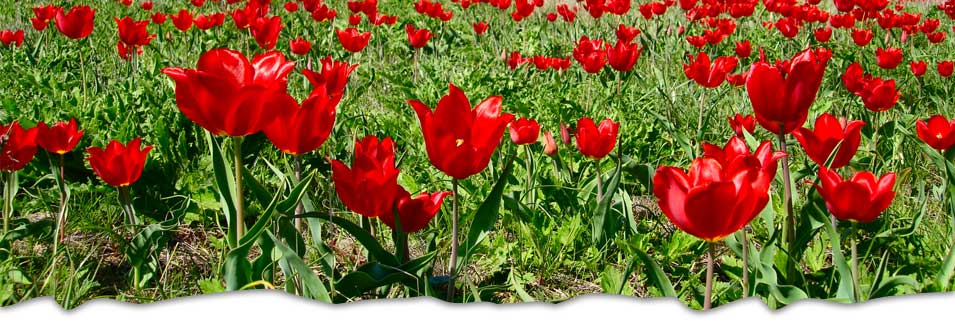 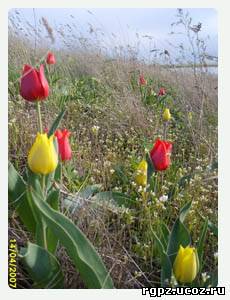 Ведомые памятью сотен и тысяч поколений, бесчисленные стаи пернатых ежегодно скапливаются на водоемах, островах и берегах манычских озер. Именно поэтому, как магистральный путь пролета и место сезонных скоплений водоплавающих и околоводных птиц, озеро Маныч-Гудило внесено в перечень объектов международной Рамсарской конвенции об охране водно-болотных угодий.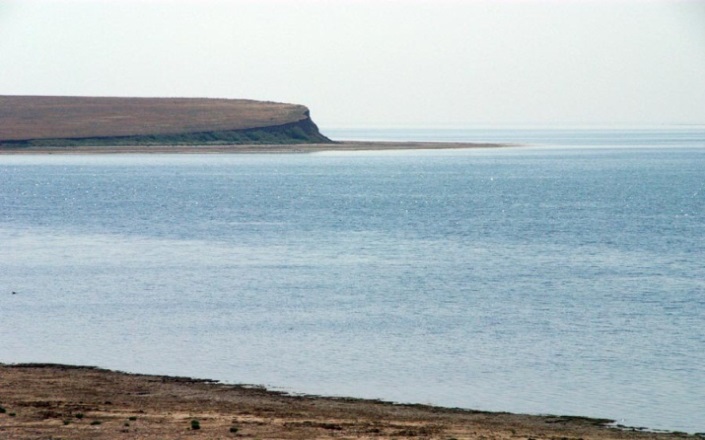 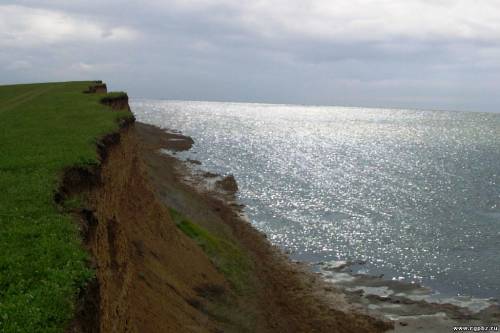 Озеро Маныч-Гудило имеет свои рекорды: одно из самых крупных озер Европы; озеро мелкое, его средняя глубина - 0,6 метра; соленость вдвое больше Черного моря; большие волны до 15 метров. Сильные ветры, господствующие в этих местах, поднимают на озере большие волны, которые с шумом бьются о берега. Гул их разносится далеко по окрестностям. Вой ветра над крутыми берегами, в многочисленных балках и оврагах дополняет эту гудящую гамму звуков, что и дало название озеру - Гудило. Посредине озера Маныч-Гудило находится остров Водный. Вот уже болееполувека на нём живёт табун диких лошадей-мустангов.Степные  мустанги - визитная карточка Ростовской области. Этот табун - часть Списка Всемирного наследия ЮНЕСКО. 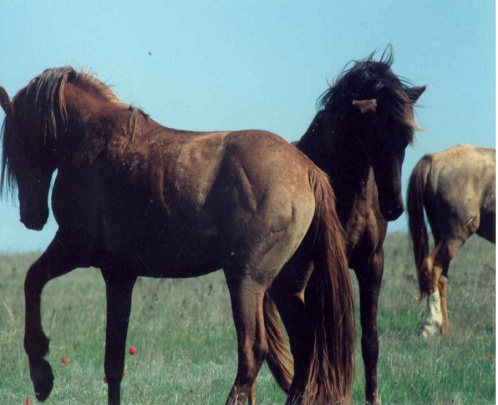 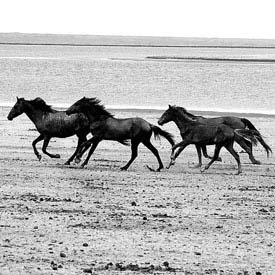 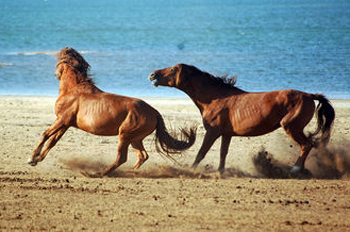   В 10 минутах ходьбы вдоль берега острова «Водный» еще один маленький островок -«Птичий». Длина его 100 м, ширина до 20 метров. Здесь мы уже наблюдаем тростник, что говорит о наличии на острове пресных родников. На острове гнездятся: чайка-хохотунья, белая цапля, лебеди и другие.       Островок «Птичий».                                  Лебедь шипун.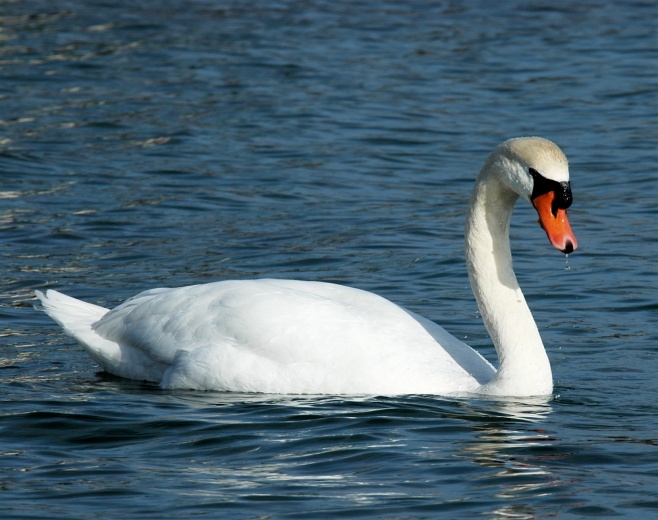 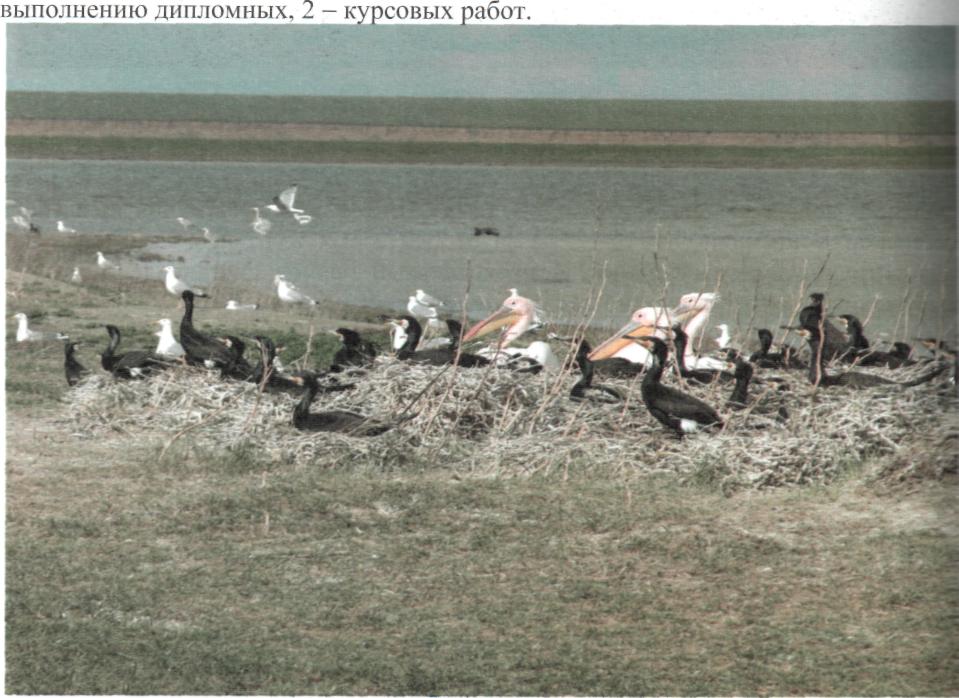 Птицы являются самой многочисленной группой. Большим количеством видов из Красной книги РФ в районе заповедника представлены пернатые. 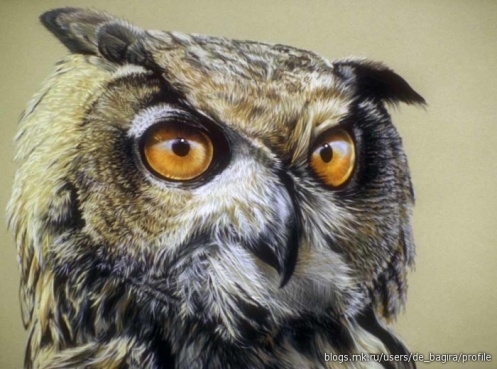 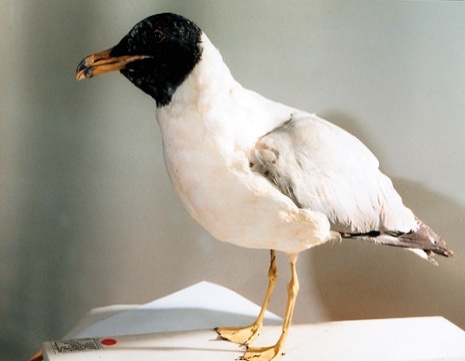 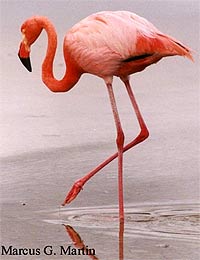 Фламинго.                      Черноголовый хохотун.              Филин.Во время экскурсии «Загадки Манычской долины» вы узнаете о происхождении Манычской долины, о редких видах растений заповедника, о птицах, которые здесь встречаются. Также вы посетите озеро Грузское, один из известных лечебных районов Ростовской области, где вам расскажут о свойствах лечебных грязей и минеральных источников.Озеро очень богатосолью. На этом озере устроены грязевые целебные ванны. Лечебные грязиуникальны. Они славятся как действительное средство от застарелого ревматизма, сыпей и язв. Температура ванн доходит до 35° и 40°. Лечебные грязи и минеральная вода по своему химическому составу, аналогичны тамбукамским грязям на Кавказских минеральных водах. В поселке Маныч имеется скважина для производства минеральной воды.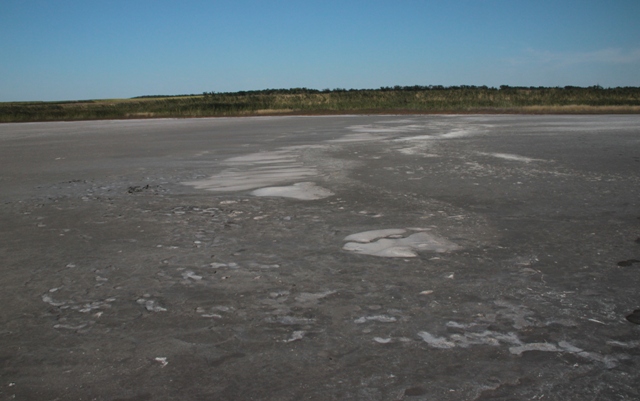 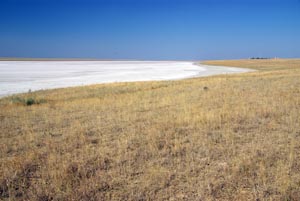 На берегу озера Грузского (поселок Маныч) находится туберкулезный санаторий «Маныч», построенный ещё царским правительством - с хорошей базой для лечения, реабилитации и отдыха населения, организовано грязелечение.  Можно провести дегустацию кумыса - древнейшего целебного напитка, так как на ферме у поселка Маныч содержится табун дойных кобылиц. Сегодня на Юге России только здесь можно попробовать кумыс. 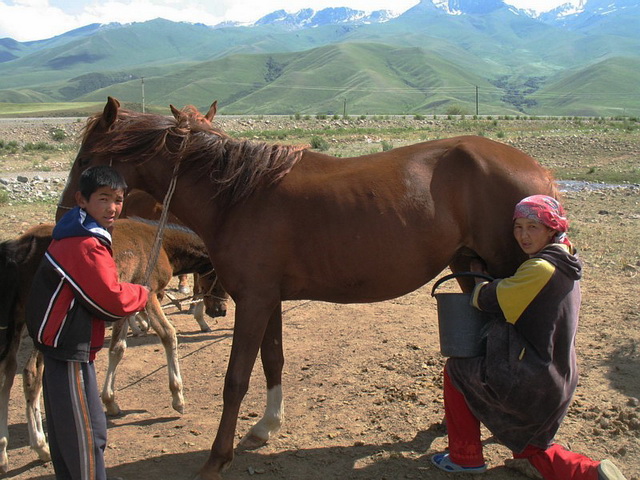 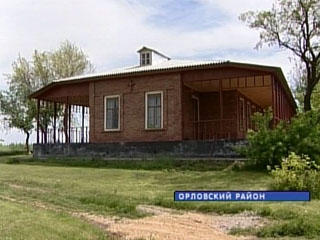 Туберкулезный санаторий «Маныч».      Целебный напиток «Кумыс».Я надеюсь, что информация о заповеднике «Ростовский»  вас заинтересовала, и вы отправитесь в путешествие по его экологическим тропам. Это стоит сделать, не откладывая, чтобы поближе познакомиться с заповедной природой донского края, увидеть незабываемые степные пейзажи, вдохнуть экологически чистый воздух, понаблюдать за поведением птиц, обитающих здесь. В заповеднике можно увидеть много удивительного!